ورقة عمل للصف الخامس "ب"جهاز النقل                                                                                             الاسم: ________________السؤال الأول:الدم الذي يصل إلى الرأس, اليدين, والرجلين, يجري في دورة الدم الصغرى أم الكبرى؟ ما هي المواد التي يُزوّدها الدم لهذه الأعضاء؟ـــــــــــــــــــــــــــــــــــــــــــــــــــــــــــــــــــــــــــــــــــــــــــــــــــــــــــــــــــــــــــــــــــــــــــــــــــــــــــــــــــــــــــــــــــــــــــــــــــــــــــــــــــــــــــــــــــــــــــــــــــــــــــــــــــــــــــــــــــــــــــــــــــــــــــــــــــــــــــــــــــــــــــ.السؤال الثاني:أكمل جدول المقارنة التالي:السؤال الثالث:أُكتب صح أم خطأ بجانب كل جُمل من الجُمل التالية:يوجد للقلب خمسة صمامات. ـــــــــــــــــــــــــــــتقوم كريات الدم الحمراء بالدفاع عن الجسم من خلال مهاجمة الجراثيم والفيروسات. ــــــــــــــــــــــــــالدم يتكون من سائل وخلايا. ـــــــــــــــــــــــــــــــــــــبلازما الدم هو عبارة عن ماء مذابة فيه مواد مختلفة , مثل مركبات الغذاء, أملاح وبروتينات. ـــــــــــــــــــــــــالسؤال الرابع:قارن بين خلايا الدم , حسب معطيات الجدول التالي:السؤال الخامس:يُعاني أحمد من التعب وعدم الرغبة على القيام بأي شيء, ويشعر بالضعف ويبدو شاحب اللون, فرأته صديقته سميرة  فادّعت أنهُ يعاني من نقصان الصُفيحات الدموية .ما هو رأيك هل توافق إدّعاء سميرة أم لا وأذكر لماذا؟ــــــــــــــــــــــــــــــــــــــــــــــــــــــــــــــــــــــــــــــــــــــــــــــــــــــــــــــــــــــــــــــــــــــــــــــــــــــــــــــــــــــــــــــــــــــــــــــــــــــــــــــــــــــــــــــــــــــــــــــــــــــــــــــــــــــــــــــــــالسؤال السادس:ما المقصود بـ "تصلب الشرايين"؟ــــــــــــــــــــــــــــــــــــــــــــــــــــــــــــــــــــــــــــــــــــــــــــــــــــــــــــــــــــــــــــــــــــــــــــــــــــــــــــــــــــــــــــــــــــــــــــــــــــــــــــــــــــــــــــــــــــــــــــــــــــــــــــــــــــــــــــــــــالسؤال السابع:‫  أُنظر إلى الرسم البياني .. تمعن جيدا ثم اجب عن الأسئلة التي تليه؛- تصف الرسوم ـ البيانية معدل  نبضات القلب لطالب في الصف الخامس‬في حالة استراحة وبعد بذل  جهد .. ( ركض لمدة نصف ساعة)‬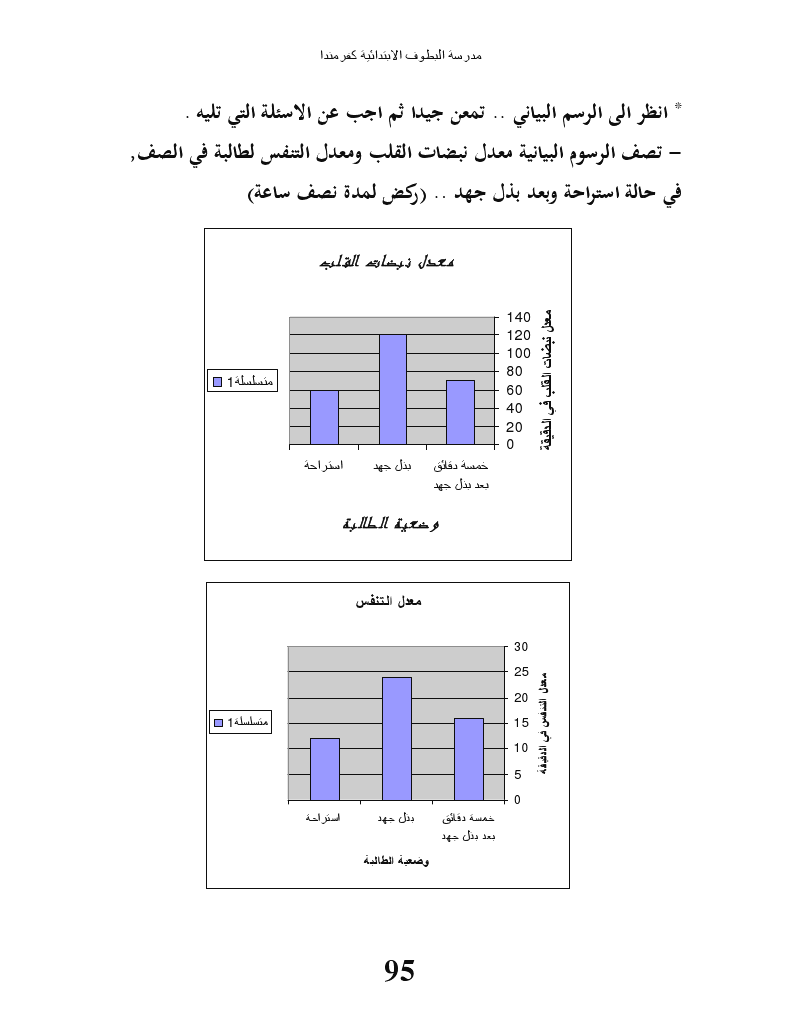 ما هو معدل نبضات القلب ؟في حالة الاستراحة: ـــــــــــــــــــــــــــــــــــــــــبعد بذل الجهد: ـــــــــــــــــــــــــــــــــــــــــكم ارتفع معدل نبضات القلب بعد بذل الجهد؟__________________________________________________________________________________________________________ج. إشرح كيف تساعد نبضات القلب المرتفعة المتزايدة الجسم عند القيام بجهد معين؟ــــــــــــــــــــــــــــــــــــــــــــــــــــــــــــــــــــــــــــــــــــــــــــــــــــــــــــــــــــــــــــــــــــــــــــــــــــــــــــــــــــــــــــــــــــــــــــــــــــــــــــــــــــــــــــــــــــــــــــــــــــــــــــــــــــــــــــــــــــــــــــــالدورة الدموية الكبرىالدورة الدموية الصغرىيخرج الدم من البطين الأيسر للقلبيعود الدم بواسطة الأوردة إلى الأُذين الأيسر للقلبيخرج الدم من القلب إلى جميع خلايا  الجسمنوع الخلية \مميّزات شكل الخليةوظيفة الخليةخلايا دم حمراءخلايا دم بيضاءصُفيحات الدم 